"Peanut butter balls are dipped in chocolate to resemble buckeyes."INGREDIENTS:DIRECTIONS:JIF® Buckeyes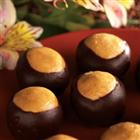 Submitted By: JIF®Photo By: Allrecipes1 1/2 cups Smucker's® Creamy NaturalPeanut Butter, stirred OR Jif® CreamyPeanut Butter1/2 cup butter, softened1 teaspoon vanilla extract1/2 teaspoon salt3 cups powdered sugar, or as needed1 (12 ounce) package semi-sweetchocolate chips2 tablespoons Crisco® All-VegetableShortening1.Combine peanut butter, butter, vanilla and salt in large bowl. Beat with an electric mixer on LOW until blended. Add 2 cups powdered sugar, beating until blended. Beat in additional powdered sugar until mixture, when shaped into a ball, will stay on a toothpick. Shape into 1-inch balls. Refrigerate.2.Place chocolate chips and shortening in microwave-safe bowl. Microwave on MEDIUM for 30 seconds. Stir. Repeat until mixture is smooth. Reheat as needed while coating peanut butter balls.3.Insert toothpick in peanut butter ball. Dip 3/4 of ball into chocolate, leaving top uncovered to resemble a buckeye. Remove excess. Place on wax paper-lined tray. Remove toothpick. Smooth over holes. Refrigerate until firm.